О внесении изменений в постановление администрации  муниципального района Пестравский Самарской области от 01.10.2015 №639 «Об утверждении состава и положения о комиссии по жилищным вопросам при администрации муниципального района Пестравский Самарской области»  В целях оперативного решения вопросов и жилищных проблем граждан Пестравского района, контроля за использованием муниципального жилищного фонда,  в связи с кадровыми изменениями, руководствуясь статьями 41, 43 Устава муниципального района Пестравский Самарской области, администрация муниципального района Пестравский  ПОСТАНОВЛЯЕТ:Внести в приложение №1 к постановлению администрации муниципального района Пестравкий Самарской области от 01.10.2015 №639 «Об утверждении состава и положения о комиссии по жилищным вопросам при администрации муниципального района Пестравский Самарской области» следующие изменения:Вывести из состава жилищной комиссии:           - Имангулова Алексея Валерьевича;          - Глущенкову Светлану Вениаминовну;          - Сапрыкина Олега Викторовича.       1.2.Ввести в состав жилищной комиссии при администрации муниципального района Пестравский в качестве членов комиссии:         - Прокудину Ольгу Николаевну заместителя Главы муниципального района Пестравский Самарской области по социальным вопросам.    1.3.Должность члена комиссии по жилищным вопросам при администрации муниципального района Пестравский Шаталова Владимира Викторовича читать в следующей редакции:        «первый заместитель Главы муниципального района Пестравский     Самарской области, председатель комиссии» Опубликовать настоящее постановление в районной газете «Степь» и разместить на официальном Интернет-сайте муниципального района Пестравский.Контроль за выполнением настоящего постановления возложить на первого заместителя Главы муниципального района Пестравский Шаталова В.В.Главы муниципального районаПестравский						                      А.П. Любаев Завацких Н.А.22588ЛИСТ СОГЛОСОВАНИЯк постановлению администрации муниципального района Пестравский Самарской области	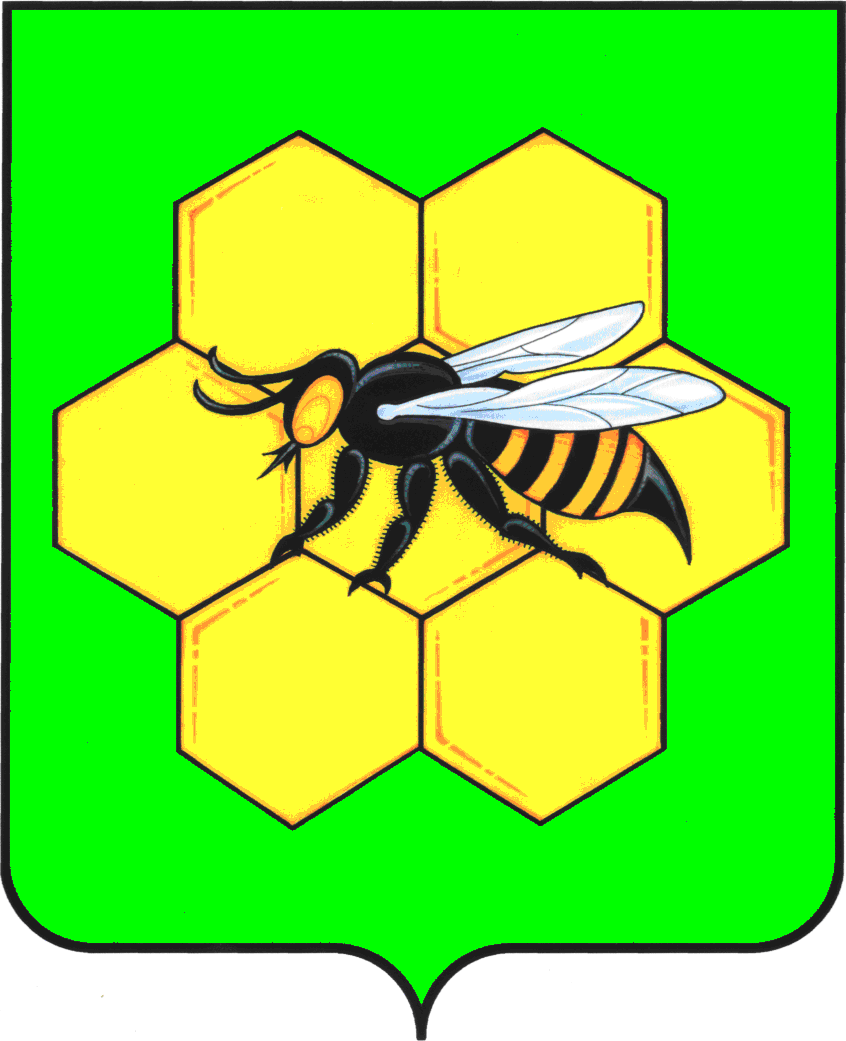 АДМИНИСТРАЦИЯМУНИЦИПАЛЬНОГО РАЙОНАПЕСТРАВСКИЙСАМАРСКОЙ ОБЛАСТИПОСТАНОВЛЕНИЕот____________________№___________ДолжностьДата поступления документаРосписьФ.И.ОПервый зам. Главы м.р. ПестравскийШаталов В.В.И.о. начальника юридического отделаСтаркова Е.В.специалистПугачева О.Н.